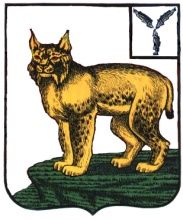                                           СОБРАНИЕ ДЕПУТАТОВТурковского муниципального районаСАРАТОВСКОЙ ОБЛАСТИРЕШЕНИЕ № 31/2от   19 сентября   2013 г.                                                             р.п.ТуркиОб утверждении Положения об Общественном СоветеТурковского муниципального районаВ соответствии с Федеральным законом от 6 октября 2003 года № 131-ФЗ "Об общих принципах организации местного самоуправления в Российской Федерации", Уставом Турковского муниципального района и в целях обеспечения согласования общественно значимых интересов жителей Турковского муниципального района, общественных объединений, органов местного самоуправления для решения наиболее важных вопросов экономического и социального развития районаСобрание депутатов РЕШИЛО:1. Утвердить Положение об Общественном Совете Турковского муниципального района согласно приложению.2. Настоящее решение вступает в силу со дня его официального опубликования в официальном информационном бюллетене «Вестник Турковского муниципального района».Глава муниципального района				С.В. ЯрославцевПриложение к решению Собрания депутатов Турковского муниципального района от 19.09.2013 года № 31/2ПОЛОЖЕНИЕоб Общественном Совете Турковского муниципального районаСтатья 1. Общие положения1. Общественный Совет Турковского муниципального района Саратовской области (далее – Общественный Совет) обеспечивает взаимодействие граждан Российской Федерации с органами государственной власти области и органами местного самоуправления в целях учета потребностей и интересов граждан Российской Федерации, проживающих на территории Турковского муниципального района, защиты прав и свобод человека и гражданина и прав общественных объединений, осуществляющих свою деятельность на территории района (далее - общественные объединения), приформировании и реализации государственной политики, а также в целях осуществления общественного контроля за деятельностью органов местного самоуправления.2. Общественный Совет формируется на основе добровольного участия в его деятельности граждан Российской Федерации и общественных объединений.3. Местонахождение Общественного Совета–рабочий поселок Турки.Статья 2. Задачи Общественного СоветаОбщественный Совет призван обеспечить согласование общественно значимых интересов граждан Российской Федерации, проживающих на территории района, общественных объединений, иных некоммерческих организаций, органов местного самоуправления для решения наиболее важных вопросов экономического и социального развития, защиты прав и свобод человека и гражданина, обеспечения законности, правопорядка и общественной безопасности путем:1) привлечения граждан, общественных объединений и иных некоммерческих организаций к формированию и реализации государственной политики;2) выдвижения и поддержки гражданских инициатив, направленных на реализацию конституционных прав, свобод и законных интересов граждан Российской Федерации и общественных объединений;3)выработки рекомендаций органам местного самоуправления при определении приоритетов в сфере государственной поддержки общественных объединений, деятельность которых направлена на развитие гражданского общества в районе;4) содействия развитию институтов гражданского общества в районе;5) взаимодействия с Общественной палатой Саратовской области.Статья 3. Правовая основа деятельности Общественного СоветаОбщественный Совет осуществляет свою деятельность на основе Конституции Российской Федерации, федеральных конституционных законов, федеральных законов, Устава Турковского муниципального района, настоящего положения  и иных нормативных правовых актов.Статья 4.Регламент Общественного Совета Турковского муниципального района  	1. Общественный Совет утверждает Регламент Общественного Совета Турковского муниципального района (далее - Регламент Общественного Совета).  2. Регламентом Общественного Совета устанавливаются:  1) порядок участия членов Общественного Совета в его деятельности;  2) сроки и порядок проведения пленарных заседаний Общественного Совета;  3) состав, полномочия и порядок деятельности президиума Общественного Совета Турковского муниципального района (далее - президиум Общественного Совета);  4) полномочия и порядок деятельности Председателя Общественного Совета (далее - Председатель Общественного Совета);  5) порядок формирования и деятельности комиссий и рабочих групп Общественного Совета, а также порядок избрания и полномочия их руководителей;  6) порядок прекращения и приостановления полномочий членов Общественного Совета в соответствии с настоящим положением;  7) формы и порядок принятия решений Общественного Совета;  8) порядок привлечения к работе Общественного Совета общественных объединений, представители которых не вошли в его состав, и формы их взаимодействия с Общественным Советом;  10) порядок подготовки и проведения мероприятий в Общественном Совете; 11) иные вопросы внутренней организации и порядка деятельности Общественного Совета в соответствии с настоящим положением.	Статья 5. Кодекс этики членов Общественного Совета Турковского муниципального района.  1. Президиум Общественного Совета разрабатывает и представляет на утверждение Общественного Совета Кодекс этики членов Общественного Совета Турковского муниципального района (далее - Кодекс этики). 	2. Выполнение требований, предусмотренных Кодексом этики, является обязательным для всех членов Общественного Совета. Статья 6. Состав Общественного Совета1. Общественный Совет формируется в соответствии с настоящим положением из 3 граждан Российской Федерации, утверждаемых Собранием депутатов Турковского муниципального района,3 граждан Российской Федерации, утверждаемых администрацией Турковского муниципального района и  представителей общественных объединений и иных некоммерческих организаций, осуществляющих свою деятельность на территории района.2. Не допускаются к выдвижению кандидатов в члены Общественного Совета следующие общественные объединения и иные некоммерческие организации:1) политические партии;2) имеющие в числе учредителей политические партии;3) деятельность которых приостановлена в соответствии с Федеральным законом "О противодействии экстремистской деятельности", если решение о приостановлении не было признано судом незаконным.Статья 7. Член Общественного Совета1. Членом Общественного Совета может быть гражданин Российской Федерации, достигший возраста 18 лет.2. Членами Общественного Совета не могут быть:1) лица, замещающие государственные должности Российской Федерации, должности федеральной государственной службы, государственные должности области, должности государственной гражданской службы области, должности муниципальной службы, депутаты законодательных (представительных) органов государственной власти или представительных органов муниципальных образований, а также лица, замещающие выборные должности в органах местного самоуправления;  2) лица, признанные недееспособными на основании решения суда; 	3) лица, имеющие непогашенную или неснятую судимость; 	4) лица, членство которых в Общественном Совете ранее было прекращено на основании пункта 6 части 1 статьи 13 настоящего положения. В этом случае запрет на членство в Общественном Совете относится только к работе Общественного Совета следующего созыва. Статья 8. Порядок формирования Общественного Совета1. Часть состава Общественного Совета утверждается Собранием депутатов Турковского муниципального района и Главой администрации Турковского муниципального района соответствующими правовыми актами.  2. Администрация Турковского муниципального района в соответствии с частью11 настоящей статьи по результатам проведения консультаций с общественными объединениями, иными некоммерческими организациями и творческими союзами определяет кандидатуры 3 граждан Российской Федерации, имеющих особые заслуги перед государством и обществом, и предлагает этим гражданам принять участие в работе Общественного Совета.  3. Собрание депутатов Турковского муниципального района в соответствии с частью 11 настоящей статьи по результатам проведения консультаций с общественными объединениями, иными некоммерческими организациями и творческими союзами определяет кандидатуры 3 граждан Российской Федерации, имеющих особые заслуги перед государством и обществом, и предлагает этим гражданам принять участие в работе Общественного Совета. 	4. Граждане Российской Федерации, получившие предложение войти в состав Общественного Совета, в срок не более 15 дней письменно уведомляют сделавший такое предложение орган местного самоуправления о своём согласии либо об отказе войти в состав Общественного Совета.  5. Администрация Турковского муниципального района не позднее чем через 30 дней со дня получения письменного согласия граждан, указанных в части 4 настоящей статьи, утверждает кандидатуры определённых им 3 членов Общественного Совета. 	6. Собрание депутатов Турковского муниципального района не позднее чем через 30 дней со дня получения письменного согласия граждан, указанных в части 4 настоящей статьи, утверждает кандидатуры определённых им 3 членов Общественного Совета.  7. В течение 30 дней со дня утверждения администрацией Турковского муниципального района и Собранием депутатов Турковского муниципального района определённых ими членов Общественного Совета общественные объединения и иные некоммерческие организации направляют в Общественный Совет заявления о желании ввести своих представителей в состав Общественного Совета. Указанные заявления должны содержать информацию о деятельности общественных объединений, а также сведения о представителе, который может быть выдвинут в состав Общественного Совета. 	8. Члены Общественного Совета, утверждённые администрацией Турковского муниципального района и Собранием депутатов Турковского муниципального района, в течение 30 дней со дня своего утверждения в порядке, установленном настоящей частью, принимают решение о приёме в члены Общественного Совета представителей общественных объединений и иных некоммерческих организаций - по одному представителю от каждого общественного объединения, иной некоммерческой организации. 9. Первое пленарное заседание Общественного Совета должно быть проведено не позднее чем через 30 дней со дня формирования Общественного Совета.  10. Срок полномочий членов Общественного Совета истекает через пять лет со дня первого пленарного заседания Общественного Совета. 	11. За четыре месяца до истечения срока полномочий членов Общественного Совета глава администрации Турковского муниципального района и Собрание Депутатов Турковского муниципального района инициируют процедуру формирования нового состава Общественного Совета, установленную частями 1-8 настоящей статьи. 	 12. В случае досрочного прекращения полномочий члена Общественного Совета в соответствии с пунктами 2-9 части 1 статьи 13 настоящего положения утверждение нового члена Общественного Совета вместо выбывшего производится главой администрации Турковского муниципального района, Собранием Депутатов Турковского муниципального района, членами Общественного Совета. 	Статья 9. Органы Общественного Совета1. Члены Общественного Совета на первом пленарном заседании избирают Президиум Общественного Совета, Председателя Общественного Совета и его заместителя. Президиум Общественного Совета является постоянно действующим органом Общественного Совета.2. Общественный Совет вправе образовывать комиссии и рабочие группы Общественного Совета.Статья 10. Участие общественных объединений и иных объединений граждан Российской Федерации в работе Общественного Совета1. Общественные объединения и иные объединения граждан Российской Федерации, представители которых не вошли в состав Общественного Совета, могут принимать участие в ее работе с правом совещательного голоса.2. Общественный Совет может привлекать к своей работе общественные объединения граждан Российской Федерации, представители которых не вошли в ее состав.Статья 11 Ограничения, связанные с членством в Общественном СоветеВ Общественном Совете не допускается объединение его членов в зависимости от пола, расы, национальности, языка, происхождения, имущественного и должностного положения, места жительства, отношения к религии, убеждений, а также других обстоятельств.Статья 12. Участие членов Общественного Совета в его работе1. Члены Общественного Совета принимают личное участие в работе пленарных заседаний Общественного Совета, Президиума Общественного Совета, комиссий и рабочих групп Общественного Совета.2. Члены Общественного Совета вправе свободно высказывать свое мнение по любому вопросу деятельности Общественного Совета, Президиума Общественного Совета, комиссий и рабочих групп Общественного Совета.Статья 13.Прекращение и приостановление полномочий члена Общественного Совета1. Полномочия члена Общественного Совета прекращаются в случае:1) истечения срока его полномочий;2) подачи им заявления о выходе из состава Общественного Совета;3) неспособности его по состоянию здоровья участвовать в работе Общественного Совета;4) вступления в законную силу вынесенного в отношении его обвинительного приговора суда;5) признания его недееспособным, безвестно отсутствующим или умершим на основании решения суда, вступившего в законную силу;6) грубого нарушения им Кодекса этики - по решению не менее половины членов Общественного совета, принятому на пленарном заседании Общественного Совета;7) избрания его на государственную должность Российской Федерации, государственную должность области, депутатом законодательного (представительного) органа государственной власти или представительного органа муниципального образования, а также на выборную должность в органах местного самоуправления;8) назначения его на государственную должность Российской Федерации, должность федеральной государственной службы, должность муниципальной службы;9) смерти члена Общественного Совета.2. Полномочия члена Общественного Совета приостанавливаются в случае:1) предъявления ему в порядке, установленном уголовно-процессуальным законодательством Российской Федерации, обвинения в совершении преступления;2) назначения ему административного наказания в виде административного ареста;3) регистрации его в качестве кандидата на государственную должность Российской Федерации, в депутаты законодательных (представительных) органов государственной власти или представительных органов муниципальных образований, выборную должность в органах местного самоуправления, доверенного лица или уполномоченного представителя кандидата (политической партии), а также в случае вхождения его в состав инициативной группы по проведению референдума.Статья 14. Основные формы работы Общественного Совета1. Основными формами работы Общественного Совета являются пленарные заседания Общественного Совета, заседания Президиума Общественного Совета, комиссий и рабочих групп Общественного Совета.2. Пленарные заседания Общественного Совета проводятся не реже одного раза в квартал. По решению Президиума  Общественного совета может быть проведено внеочередное пленарное заседание.3. В целях выполнения задач, возложенных на Общественный Совет настоящим положением, Общественный Совет вправе:1) проводить слушания по общественно важным проблемам;2)приглашать руководителей органов местного самоуправления на пленарные заседания Общественного Совета для выступления с информацией по общественно значимым вопросам;3)направлять членов Общественного Совета для участия в работе комитетов и комиссий Собрания Депутатов Турковского муниципального района, а также на заседания администрации Турковского муниципального района;4) направлять в соответствии со статьей 17 настоящего положения запросы Общественного Совета. В период между пленарными заседаниями Общественного Совета запросы от имени Общественного Совета направляет президиум Общественного Совета. 5) направлять членов Общественного Совета по случаю приглашения для участия в мероприятиях, проводимых Общественной палатой Саратовской области, общероссийскими, межрегиональными и региональными общественными объединениями.Статья 15. Решения Общественного Совета1. Решения Общественного Совета, принимаемые в форме заключений, предложений и обращений, носят рекомендательный характер.2. Органы местного самоуправления или должностные лица, которым направлены обращения Общественного Совета, обязаны проинформировать Общественный Совет о результатах рассмотрения соответствующего обращения в течение 30 дней со дня его регистрации. В исключительных случаях руководитель органа местного самоуправления, должностное лицо либо уполномоченное на то лицо вправе продлить срок рассмотрения указанного обращения не более чем на 30 дней, уведомив об этом Общественный Совет.Статья 16. Поддержка Общественным Советом гражданских инициатив1. Общественный Совет осуществляет сбор и обработку информации об инициативах граждан Российской Федерации, общественных объединений и иных некоммерческих организаций.2. Общественный Совет  публикует информацию о результатах рассмотрения инициатив.3. Общественный Совет организует и проводит форумы и слушания по актуальным вопросам общественной жизни.Статья 17. Предоставление информации Общественному СоветуОрганы местного самоуправления обязаны предоставлять по запросам Общественного Совета  необходимые ему для исполнения своих полномочий сведения, за исключением сведений, которые составляют государственную или иную охраняемую федеральным законом тайну.Статья 18. Содействие членам Общественного Совета в исполнении ими полномочий, установленных настоящим положениемОрганы местного самоуправления, их должностные лица, иные  муниципальные служащие обязаны оказывать содействие членам Общественного Совета в осуществлении ими полномочий, установленных настоящим положением.